Información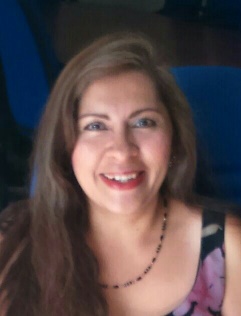 Personal		Nombre: 		María del Rosario de los Santos SilvaObjetivo 	Trabajo en equipo orientado a resultados colaborando en la generación de proyectos, acuerdos e iniciativas que permitan tomar decisiones acertadas,  mediante la implementación de planes acciones y estrategias para mejorar las condiciones de vida de los habitantes del municipio de Tlaquepaque.Formación Académica			Técnico Profesional en Trabajo Social Centro de Bachillerato Tecnológico Industrial y de Servicios # 10.  1986FormaciónComplementariaCurso de Germinados impartido por el Instituto del Consumidor 1988Curso de Círculos Infantiles impartido por el Instituto del Consumidor1989Curso de Sexología Humana impartido por CONFAM 1989Curso de Huertos Familiares impartido por el Instituto del Consumidor 1989Curso de Guía para padres nivel kínder impartido por SEP 1987-1988Curso de nutrición a base de soya texturizada impartido por Instituto del consumidor 1989Curso del pollo y sus propiedades aplicadas a la nutrición familiar impartido por la Cámara de Comercio de Guadalajara 1990Curso de Guía para padres nivel primaria impartido por la SEP 1998Curso de Guía para padres nivel preparatoria impartido por la SEP 2012Afiliaciones	Partido Político Movimiento Ciudadano 2013ExperienciaAsesor de Regidor 2012 a la fechaResponsable de la Gestión y su respectivo trámite ante instituciones.Atención y asesoría a la ciudadanía.Responsable de la agenda del Regidor. Funciones administrativas de oficina.Representar al Regidor en eventos y/o comisiones edilicias así como en reuniones vecinales.Coadyuvar en los proyectos desde su formación, planeación y ejecución.Negocio de Repostería 2010-2012Responsable de la creación de  una empresa familiarElaborar y desarrollar proyectos y propuestas conceptuales para él, reordenamiento integral del negocio.Diseño del concepto de negocio considerando oferta y demanda del servicioCoordinar y mantener la administración y contabilidad de la empresaRealizar el inventario de las necesidades de infraestructura, maquinaria y materiales así como programar el trabajo necesario registrando cada uno de los requerimientos.Incrementar ventas en el producto terminado.Coppel 2009-2010Supervisor de CobranzasRecuperación de cartera vencidaApertura de cuentas de crédito                                     Partido Revolucionario Institucional Estatal 1990-1994Secretaria en la Dirección de Asuntos Jurídicos.Secretaria en la Secretaría de Acción SocialSecretaria en la Dirección de Gestión y Acción Social.Funciones secretariales y de gestoría.                                    DIF GUADALAJARA 1987-1990Trabajadora Social.Desarrollo de Comunidad a través de programas institucionales.Trabajo Social de casos, grupo, comunitario y escolar.Gestoría interna y externa ante instituciones de gobierno y particularesCompetencias y HabilidadesTrabajo en equipo orientado a resultados.Supervisión y coordinación de proyectos.Manejo de personal